Name: ________________Period: ________________Proof PracticeLevel 2: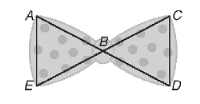 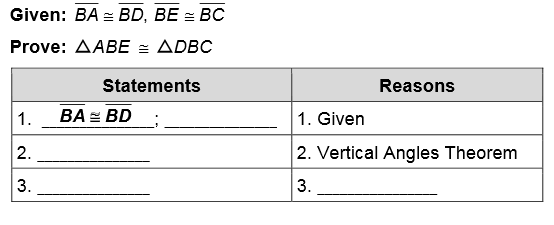 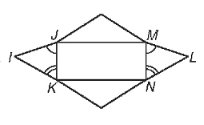 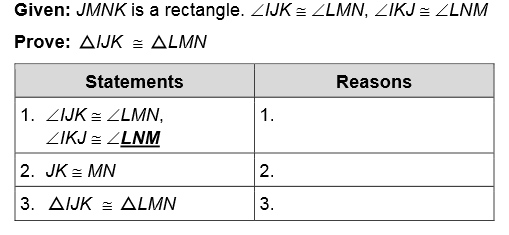 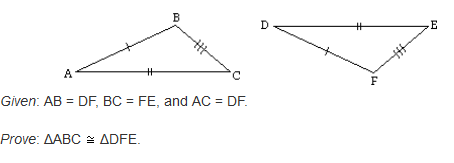 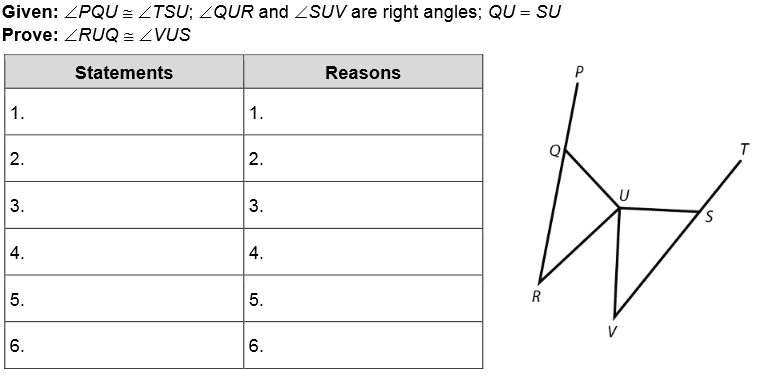 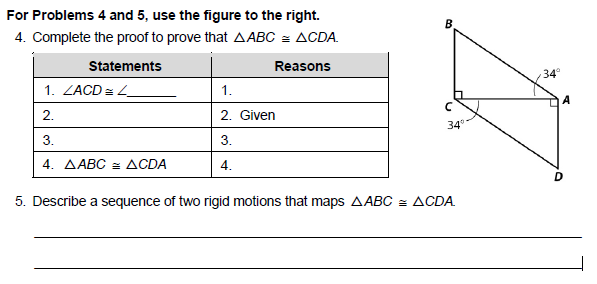 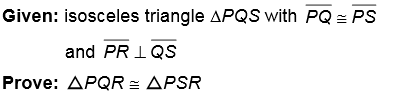 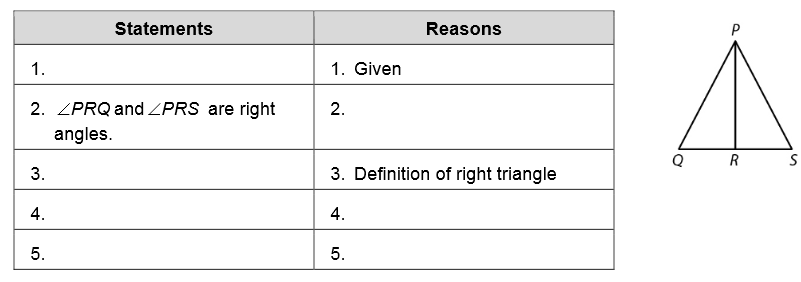 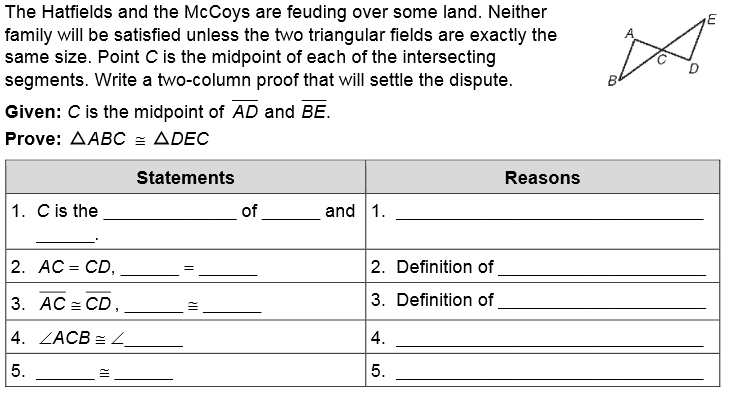 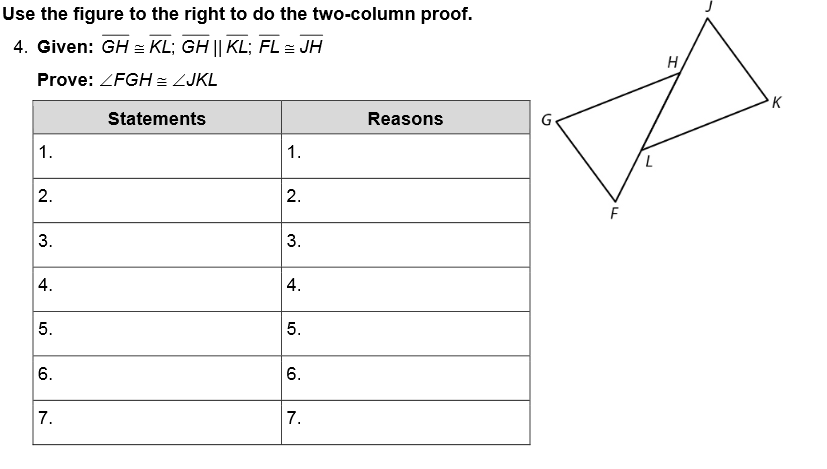 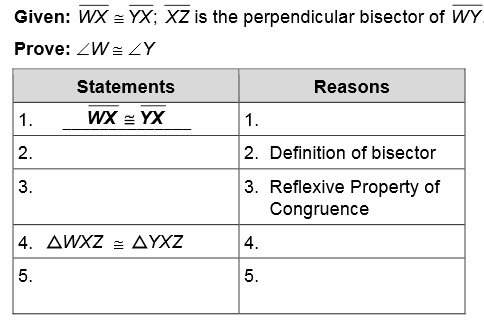 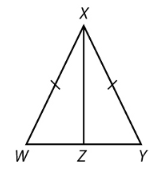 